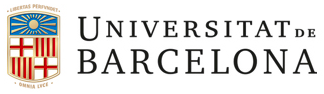 Gran Via de les Corts Catalanes, 585 08071 BarcelonaTel. 934021100Sol·licitud d’informe al departament per declarar la pertinença del personal acadèmic de la UB a un Institut de Recerca 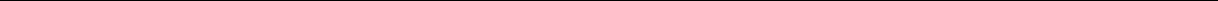 En/Na.....................................................................,  provist/a  de  DNI.  Núm.  .................................,  amb  domicili  a .................................................................................................... (08......), (especificar categoria professional)................................................................................................. del Departamentde............................................................................i vinculat a la Facultat de ....................................... d’aquesta Universitat, SOL.LICITOQue el Departament de...............................................................emeti un informe favorable per a la meva sol·licitud de pertinència al Institut de Recerca TransJus. Una vegada emès, EM COMPROMETO a enviar aquest informe al Institut de Recerca TransJus, perquè pugui completar els tramitis institucionals corresponents.Nom i cognoms del sol·licitant (Signatura)Barcelona, a ...... de.....Vist i plau del personal d'administració del departament que rep la sol·licitud (Nom i signatura)Barcelona, a ...... de.....